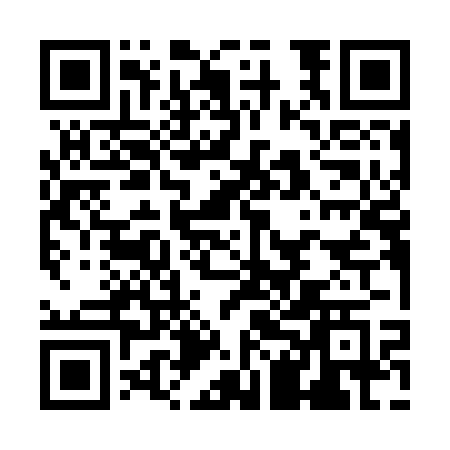 Prayer times for Am Donnerberg, GermanyWed 1 May 2024 - Fri 31 May 2024High Latitude Method: Angle Based RulePrayer Calculation Method: Muslim World LeagueAsar Calculation Method: ShafiPrayer times provided by https://www.salahtimes.comDateDayFajrSunriseDhuhrAsrMaghribIsha1Wed3:145:391:025:048:2710:412Thu3:115:371:025:058:2810:443Fri3:085:351:025:068:3010:474Sat3:045:331:025:068:3110:505Sun3:015:321:025:078:3310:536Mon2:575:301:025:088:3410:567Tue2:545:281:025:088:3610:598Wed2:505:271:025:098:3811:029Thu2:475:251:025:098:3911:0510Fri2:475:231:025:108:4111:0811Sat2:465:221:025:118:4211:0912Sun2:455:201:025:118:4411:1013Mon2:455:191:025:128:4511:1114Tue2:445:171:025:128:4711:1115Wed2:445:161:025:138:4811:1216Thu2:435:141:025:138:4911:1317Fri2:425:131:025:148:5111:1318Sat2:425:121:025:158:5211:1419Sun2:415:101:025:158:5411:1420Mon2:415:091:025:168:5511:1521Tue2:405:081:025:168:5611:1622Wed2:405:071:025:178:5811:1623Thu2:405:061:025:178:5911:1724Fri2:395:051:025:189:0011:1725Sat2:395:031:025:189:0111:1826Sun2:395:021:025:199:0311:1927Mon2:385:011:025:199:0411:1928Tue2:385:011:035:209:0511:2029Wed2:385:001:035:209:0611:2030Thu2:374:591:035:219:0711:2131Fri2:374:581:035:219:0811:21